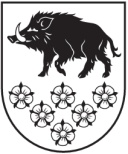 		LATVIJAS REPUBLIKAKANDAVAS NOVADA DOMEDārza iela 6, Kandava, Kandavas novads, LV - 3120 Reģ. Nr.90000050886,Tālrunis 631 82028, fakss 631 82027, e-pasts: dome@kandava.lvKandavāAPSTIPRINĀTSKandavas novada domes sēdē2016.gada 24.novembrī(protokols Nr.16  2.§)Kandavas novada domes saistošie noteikumi Nr.13“Grozījumi Kandavas novada domes 2016. gada  25. augusta saistošajos noteikumos Nr.8 „Par vecāku līdzfinansējuma samaksas kārtību Kandavas novada profesionālās ievirzes izglītības iestādēs”Izdoti saskaņā ar Izglītības likuma 12.panta 2.1 daļu, likuma “Par pašvaldībām” 43.panta pirmās daļas 13.punktuIzdarīt Kandavas novada domes 2016.gada 25.augusta saistošajos noteikumos Nr.8 „Par vecāku līdzfinansējuma samaksas kārtību Kandavas novada profesionālās ievirzes izglītības iestādēs” (turpmāk- noteikumi) šādus grozījumus:Svītrot noteikumu izdošanas tiesiskā pamatojuma likuma “Par pašvaldībām” 41.panta pirmās daļas 1. punktu.Izteikt noteikumu 9.punktā vārdu „vecāki” ar vārdiem „izglītojamā likumīgie pārstāvji”.Izteikt noteikumu 10.punktā vārdu „vecāki” ar vārdiem „izglītojamā likumīgā pārstāvja”.Svītrot noteikumu 12. punkta vārdus „kā arī citiem individuālajiem gadījumiem”. Izteikt noteikumu 15.punktā vārdu „vecāki” ar vārdiem „Izglītojamā likumīgie pārstāvji”.Papildināt Noteikumus ar 1.pielikumu „Izglītojamā likumīgo pārstāvju līdzfinansējums profesionālās ievirzes izglītības programmās un interešu izglītības programmās”.Kandavas novada domes priekšsēdētāja vietn.  (personiskais paraksts)    A.Ķieģelis1. pielikumsKandavas novada domes 2016.gada 24.novembra saistošajiem  noteikumiem Nr.13“Grozījumi Kandavas novada domes 2016. gada  25. augusta saistošajos noteikumos Nr.8 „Par vecāku līdzfinansējuma samaksas kārtību Kandavas novada profesionālās ievirzes izglītības iestādēs” Izglītojamā likumīgo pārstāvju līdzfinansējums profesionālās ievirzes izglītības programmās un interešu izglītības programmās*atlaide tiek piemērota tikai profesionālās ievirzes programmās, iesniedzot skolas direktoram iesniegumuPaskaidrojuma raksts Kandavas novada domes saistošo noteikumu Nr. 13“Grozījumi Kandavas novada domes 2016. gada  25. augusta saistošajos noteikumos Nr.8 „Par vecāku līdzfinansējuma samaksas kārtību Kandavas novada profesionālās ievirzes izglītības iestādēs”  projektamKandavas novada domes priekšsēdētāja vietn.  (personiskais paraksts)    A.ĶieģelisKandavas novada Bērnu un jaunatnes sporta skolaKandavas novada Bērnu un jaunatnes sporta skolaKandavas novada Bērnu un jaunatnes sporta skolaKandavas novada Bērnu un jaunatnes sporta skolaKandavas novada Bērnu un jaunatnes sporta skolaNr.p.k.Maksas pakalpojumsMērvienībasEUREUR1.Izglītojamā likumīgo pārstāvju līdzfinansējums vienā profesionālās ievirzes izglītības programmā vienam audzēknimmēnesī3,003,00Kandavas Mākslas un mūzikas skolaKandavas Mākslas un mūzikas skolaKandavas Mākslas un mūzikas skolaKandavas Mākslas un mūzikas skolaKandavas Mākslas un mūzikas skolaIzglītojamā likumīgo pārstāvju līdzfinansējums profesionālās ievirzes izglītības programmāsIzglītojamā likumīgo pārstāvju līdzfinansējums profesionālās ievirzes izglītības programmāsIzglītojamā likumīgo pārstāvju līdzfinansējums profesionālās ievirzes izglītības programmāsIzglītojamā likumīgo pārstāvju līdzfinansējums profesionālās ievirzes izglītības programmāsIzglītojamā likumīgo pārstāvju līdzfinansējums profesionālās ievirzes izglītības programmās2.Vienā profesionālās ievirzes izglītības programmā (mākslas vai mūzikas) vienam audzēknimmēnesī10,0010,003.Divās profesionālās ievirzes izglītības programmās (mākslas vai mūzikas) vienam audzēknimmēnesī15,0015,004.Vienā profesionālās ievirzes izglītības programmā, vienam audzēknim, ja divi vienas ģimenes  bērni apgūst vienu profesionālās ievirzes programmumēnesis7,507,505.Par katru profesionālās ievirzes izglītības programmu, vienam audzēknim, ja mācās divi vienas ģimenes bērni un vismaz viens no viņiem apgūst divas programmasmēnesis 5,005,006.Par katru profesionālās ievirzes izglītības programmu, vienam audzēknim, ja mācās trīs un vairāki vienas ģimenes bērnimēnesis5,005,00Izglītojamā likumīgo pārstāvju līdzfinansējums interešu izglītības programmāsIzglītojamā likumīgo pārstāvju līdzfinansējums interešu izglītības programmāsIzglītojamā likumīgo pārstāvju līdzfinansējums interešu izglītības programmāsIzglītojamā likumīgo pārstāvju līdzfinansējums interešu izglītības programmāsIzglītojamā likumīgo pārstāvju līdzfinansējums interešu izglītības programmās7.Programmā „Muzikālo rotaļu grupa” vienam audzēknimmēnesīmēnesī8,008.Programmā „Sagatavošanas klase” vienam audzēknimmēnesīmēnesī10,009.Instrumenta spēle/ individuālā mēnesī (4 nodarbības) mēnesī (4 nodarbības) 37,00Kandavas Deju skolaKandavas Deju skolaKandavas Deju skolaKandavas Deju skolaKandavas Deju skolaIzglītojamā likumīgo pārstāvju līdzfinansējums profesionālās ievirzes izglītības programmāIzglītojamā likumīgo pārstāvju līdzfinansējums profesionālās ievirzes izglītības programmāIzglītojamā likumīgo pārstāvju līdzfinansējums profesionālās ievirzes izglītības programmāIzglītojamā likumīgo pārstāvju līdzfinansējums profesionālās ievirzes izglītības programmāIzglītojamā likumīgo pārstāvju līdzfinansējums profesionālās ievirzes izglītības programmā10.vienam audzēknim mēnesis5,005,0011.diviem vienas ģimenes bērniem (katram)mēnesis3,75*3,75*12.trīs vai vairāki vienas ģimenes bērniem (katram)mēnesis 2,50*2,50*1. Projekta nepieciešamības pamatojums.2016. gada 28. oktobrī Kandava novada domē saņemti Vides aizsardzības un reģionālās attīstības ministrija (turpmāk – Ministrija) iebildumi (Reģ.Nr.3-12-1/1891), kas savas kompetences ietvaros ir izvērtējusi Kandavas novada domes 2016.gada 29.septembra sēdē (protokols Nr.13, 2.§) apstiprinātos precizējumus Kandavas novada pašvaldības 2016.gada 25.augusta saistošajos noteikumos Nr.8 ”Par vecāku līdzfinansējuma samaksas kārību Kandavas novada profesionālās ievirzes izglītības iestādēs” (turpmāk – saistošie noteikumi) un izteikusi šādus iebildumus:saskaņā ar Ministru kabineta 2009.gada 3.februāra noteikumu Nr.108 “Normatīvo aktu projektu sagatavošanas noteikumi” (turpmāk – MK noteikumi Nr.108) 181.3. un 183.8.apakšpunktu norādē, uz kāda normatīvā akta pamata saistošie noteikumi izdoti (izdošanas tiesiskais pamatojums), raksta likuma vai Ministru kabineta noteikumu vienības, kurās pašvaldība ir pilnvarota izdot attiecīgus saistošos noteikumus. Līdz ar to no saistošo noteikumu izdošanas tiesiskā pamatojuma svītrojama atsauce uz likuma ”Par pašvaldībām” 41.panta pirmās daļas 1.punktu, kas neietver tiešu pilnvarojumu pašvaldībai izdot attiecīgus saistošos noteikumus;Izglītības likuma 12.panta 2.1daļa pilnvaro pašvaldību saistošajos noteikumos paredzēt daļēju maksu kā līdzfinansējumu par izglītības ieguvi pašvaldības dibinātajās profesionālās ievirzes izglītības iestādēs. Minētais pilnvarojums nozīmē arī to, ka saistošajos noteikumos ir nosakāms līdzfinansējuma apmērs, proti, kāda ir maksa, kas jāveic bērna likumiskajam pārstāvim par to, ka bērns apgūst attiecīgu izglītības programmu Kandavas Mākslas un mūzikas skolā, Kandavas Deju skolā vai Kandavas novada Bērnu un jaunatnes sporta skolā. Bērniem un viņu likumiskajiem pārstāvjiem ir tiesības zināt, kāds ir līdzfinansējums pašvaldības dibinātajās profesionālās ievirzes izglītības iestādēs, un saistošie noteikumi kā ārējs normatīvais akts, kas ir vispārsaistošs pašvaldības administratīvajā teritorijā, nodrošina šādas informācijas pieejamību un juridisko spēku. Līdz ar to attiecīgi precizējams saistošo noteikumu 6.punkts. Jāņem vērā, ka līdzfinansējuma apmērs var tikt noteikts vai nu saistošo noteikumu pamattekstā, vai arī saistošo noteikumu pielikumā;saistošo noteikumu 12.punkts precizējams, paredzot konkrētus gadījumus, nosacījumus vai kritērijus, pēc kuriem tiks noteikts, vai izglītojamam ir tiesības uz līdzfinansējuma samazinājumu, un svītrojot vārdus ”kā arī citiem individuālajiem gadījumiem”. Pretējā gadījumā regulējums rada subjektīvas un nevienlīdzīgas attieksmes un izglītojamo vai viņu likumisko pārstāvju diskriminācijas risku, pieļaujot necaurskatāmu lēmumu pieņemšanas kārtību.2. Īss projekta satura izklāsts.Izvērtējot Ministrijas atzinumā norādītos iebildumus Kandavas novada dome tiem piekrīt un veic atbilstošus grozījumus Noteikumos.3. Informācija par plānoto projekta ietekmi uz pašvaldības budžetu.Projekts nerada papildus ietekmi uz pašvaldības budžetu.4. Informācija par plānoto projekta ietekmi uz uzņēmējdarbības vidi pašvaldības teritorijā.Projekts nerada ietekmi uz uzņēmējdarbības vidi pašvaldības teritorijā.5. Informācija par administratīvajām procedūrām.Noteikumu grozījumi apstiprināti Kandavas novada domes sēdē (24.11.2016.). Noteikumi nosūtīti LR Vides aizsardzības un reģionālās attīstības ministrijai elektroniskā veidā atzinuma sniegšanai un tiks publicēti Kandavas novada Vēstnesī un Kandavas novada pašvaldības mājas lapā www.kandava.lv.6. Informācija par konsultācijām ar privātpersonām.Konsultācijas ar privātpersonām, izstrādājot saistošos noteikumus, nav veiktas.